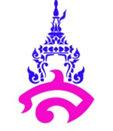 แผนการจัดการเรียนรู้ที่ 4หน่วยการเรียนรู้ที่ 2 การใช้เทคโนโลยีสารสนเทศอย่างปลอดภัย		                               เรื่อง การใช้เทคโนโลยีสารสนเทศอย่างปลอดภัย และ จริยธรรมการใช้เทคโนโลยี         เวลา 4 ชั่วโมงรายวิชา (ว21193) วิทยาการคำนวณ           		  		        ชั้นมัธยมศึกษาปีที่ 1กลุ่มสาระการเรียนรู้วิทยาศาสตร์               1.มาตรฐานการเรียนรู้/ตัวชี้วัดสาระที่ 4 เทคโนโลยีมาตรฐาน ว 4.2 เข้าใจและใช้แนวคิดเชิงคำนวณในการแก้ปัญหาที่พบในชีวิตจริงอย่างเป็นขั้นตอนและเป็นระบบ  ใช้เทคโนโลยีสารสนเทศและการสื่อสารในการเรียนรู้ การทำงาน และการแก้ปัญหาได้อย่างมีประสิทธิภาพ รู้เท่าทันและมีจริยธรรมตัวชี้วัด ม.1/4 ใช้เทคโนโลยีสารสนเทศอย่างปลอดภัย ใช้สื่อและแหล่งข้อมูลตามข้อกำหนดและข้อตกลง2.จุดประสงค์การเรียนรู้นักเรียนอธิบายลักษณะความปลอดภัยของเทคโนโลยีสารเสนเทศได้ (K)นักเรียนสามารถบอกวิธีการใช้เทคโนโลยีสารสนเทศอย่างปลอดภัยได้ (P)นักเรียนสามารถยกตัวอย่างการใช้เทคโนโลยีสารสนเทศอย่างมีวิจารณญาณได้ (A)3.สาระสำคัญการใช้งานเทคโนโลยีสารสนเทศอย่างมีวิจารณญาณ 4.สาระการเรียนรู้	การใช้งานเทคโนโลยีสารสนเทศอย่างมีวิจารณญาณ และความปลอดภัย5.รูปแบบการสอน/วิธีการสอน	- แนวคิดเชิงนามธรรม	- รูปแบบการสอนแบบการอภิปราย6.สมรรถนะสำคัญของผู้เรียนและคุณลักษณะอันพึงประสงค์7.ทักษะ 4 Cs ทักษะการคิดวิจารณญาณ (Critical Thinking)ทักษะการทำงานร่วมกัน (Collaboration Skill) ทักษะการสื่อสาร (Communication Skill) ทักษะความคิดสร้างสรรค์ (Creative Thinking)8.การจัดกระบวนการเรียนรู้ชั่วโมงที่ 1 - 2ขั้นนำ (20 นาที)1.ครูสุ่มให้นักเรียนนำเสนอข้อมูลที่ได้จาก “กิจกรรมนักสำรวจ” และสรุปเนื้อหาในหน่วยที่1 การรวบรวมและนำเสนอข้อมูล2.ครูตั้งทำถามกับนักเรียนว่า “ควรเก็บข้อมูลที่นักเรียนได้รับมาจากเพื่อนอย่างไรให้ปลอดภัย?” (แนวคำตอบ : ไม่แชร์ข้อมูลในที่สาธารณะ , ตั้งค่าให้ผู้ใช้อีเมลล์ของมหามหาวิทยาลัยราชภัฎสวนสุนันทาเท่านั้นจึงเข้ามาดูข้อมูลได้)ขั้นสอน (30 นาที)1.ครูบรรยายเรื่อง ความปลอดภัยของเทคโนโลยีสารสนเทศ ,รูปแบบภัยคุกคามต่อระบบรักษาความปลอดภัยทางคอมพิวเตอร์ ,รูปแบบภัยคุกคามด้านข้อมูลในคอมพิวเตอร์ ,แนวโน้มของภัยคุกคามในอนาคต ,การป้องกันและการใช้เทคโนโลยีสารสนเทศอย่างปลอดภัย ,แนวโน้มระบบรักษาความปลอดภัยเทคโนโลยีสารสนเทศในอนาคต ,ความปลอดภัยของระบบสารสนเทศในด้านความมั้นคงของประเทศชั่วโมงที่ 3 – 4ขั้นสอน 90 นาที1.ครูทบทวนความรู้เมื่อคาบที่แล้วเรื่อง ความปลอดภัยของเทคโนโลยีสารสนเทศ2.ครูบรรยายเรื่องจริยธรรมการใช้ ข้อกำหนด ข้อตกลงในการใช้แหล่งข้อมูล3.ครูให้นักเรียนทำกิจกรรมที่ 4 ให้นักวิเคราะห์สถานการณ์การใช้เทคโนโลยีอย่างปลอดภัย โดยครูมีสถานการณ์ 7 สถานการณ์ ให้นักเรียนเลือก 1 สถานการณ์มาวิเคราะห์ขั้นสรุป 10 นาที 1.ครูสรุปเนื้อหาเรื่อง การใช้เทคโนโลยีสารสนเทศอย่างปลอดภัย พร้อมทั้งบอกนักเรียนว่าสามารถทบทวนความรู้เพิ่มเติมได้จาก หนังสือรายวิชาเทคโนโลยี(ระดับชั้นมัธยมศึกษาปีที่ 1) และ สื่อการสอนใน Google Classroom9.สื่อการเรียนรู้1.หนังสือเรียนวิชาออกแบบและเทคโนโลยี ชั้นมัธยมศึกษาปีที่12. สื่อ power point3. Google classroom10.การวัดและประเมินผลแบบสังเกตพฤติกรรมของนักเรียนคำชี้แจง : ครูพิจารณาให้คะแนนนักเรียนรายบุคคลตามข้อคำถามที่กำหนดให้ในใบรายชื่อนักเรียน โดยใช้เกณฑ์ในการประเมิน ดังนี้		3  =  มาก		2  =  ปานกลาง			1  =  น้อย	เกณฑ์การตัดสินคุณภาพแบบสังเกตพฤติกรรมรายบุคคลหน่วยการเรียนรู้ที่ 1 เรื่อง การใช้เทคโนโลยีสารสนเทศอย่างปลอดภัยคำชี้แจง ผู้สอนประเมินพฤติกรรมของนักเรียน แล้วเขียนตัวเลข 3, 2, 1 ลงในช่องว่างที่ตรงกับค่าระดับคะแนนเกณฑ์การประเมิน3 หมายถึง ดีมาก 2 หมายถึง ดี 1 หมายถึง ปานกลาง 0 หมายถึง ควรปรับปรุง			หมายเหตุ					คุณลักษณะที่ 1 รักชาติ ศาสน์ กษัตริย์ 					คุณลักษณะที่ 2 ซื่อสัตย์สุจริต 					คุณลักษณะที่ 3 มีวินัย 					คุณลักษณะที่ 4 ใฝ่เรียนรู้ 					คุณลักษณะที่ 5 อยู่อย่างพอเพียง					คุณลักษณะที่ 6 มุ่งมั่นในการทำงาน					คุณลักษณะที่ 7 รักความเป็นไทย 					คุณลักษณะที่ 8 มีจิตสาธารณะ		คุณลักษณะที่ 9 กล้าแสดงออกในทางที่เหมาะสมแบบสังเกตสมรรถนะสำคัญของผู้เรียนรายบุคคลหน่วยการเรียนรู้ที่ 1 เรื่อง วิเคราะห์สถานการณ์การใช้เทคโนโลยีสารสนเทศอย่างปลอดภัยคำชี้แจง ผู้สอนประเมินพฤติกรรมของนักเรียน แล้วเขียนตัวเลข 3, 2 , 1 ลงในช่องว่างที่ตรงกับค่าระดับคะแนนเกณฑ์การประเมิน			3 หมายถึง ดีมาก 2 หมายถึง ดี 1 หมายถึง ปานกลาง 0 หมายถึง ควรปรับปรุง			หมายเหตุ					1. ความสามารถในการสื่อสาร					2. ความสามรถในการคิด					3. ความสามารถในการแก้ปัญหา					4. ความสามารถในการใช้ทักษะชีวิต		5. ความสามารถในการใช้เทคโนโลยีคำชี้แจง ให้นักเรียนพิจารณาสถานการณ์ต่อไปนี้แล้วตอบคำถามให้ครอบคลุมทุกประเด็นสถานการณ์ที่ 1พฤติกรรมใดในสถานการณ์ เป็นการใช้เทคโนโลยีที่เสี่ยงต่อภัยคุกคาม เพราะเหตุใด......................................................................................................................................................................................................................................................................................................................................................................................................................................................................................................................................................................................................................................................................................................................จากสถานการณ์ข้างต้นจะเกิดผลกระทบต่อปกรณ์ศักดิ์ ผู้อื่น และสังคมอย่างไร......................................................................................................................................................................................................................................................................................................................................................................................................................................................................................................................................................................................................................................................................................................................จงเสนอแนวทางในการใช้เทคโนโลยีตามสถานการณ์ข้างต้นอย่างปลอดภัย......................................................................................................................................................................................................................................................................................................................................................................................................................................................................................................................................................................................................................................................................................................................ใบกิจกรรมเรื่อง การใช้เทคโนโลยีสารสนเทศอย่างปลอดภัยสถานการณ์ที่ 2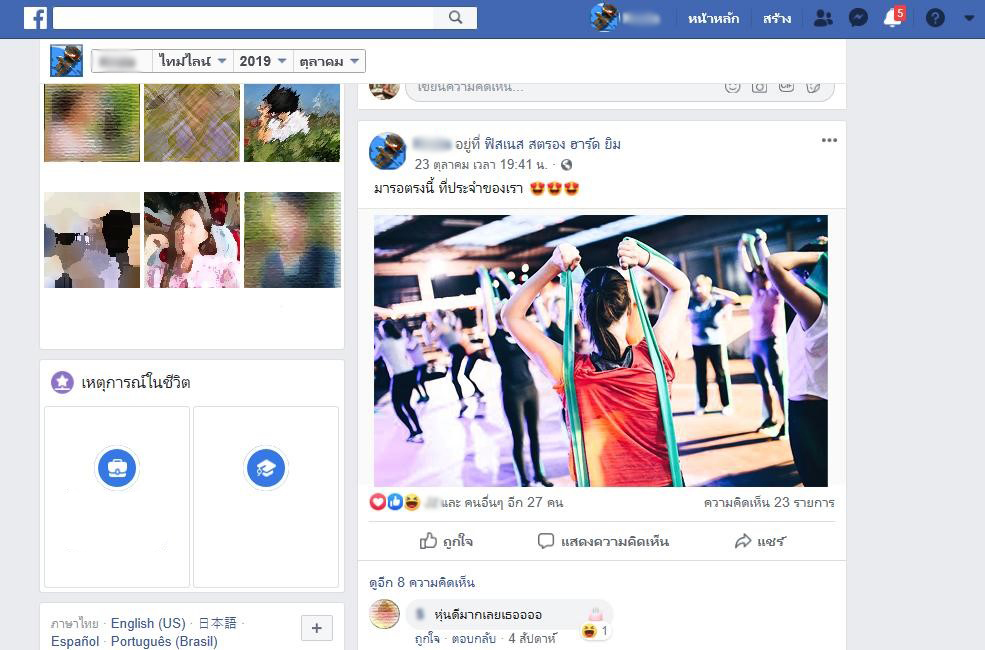 พฤติกรรมใดในสถานการณ์ เป็นการใช้เทคโนโลยีที่เสี่ยงต่อภัยคุกคาม เพราะเหตุใด......................................................................................................................................................................................................................................................................................................................................................................................................................................................................................................................................................................................................................................................................................................................จากสถานการณ์ข้างต้นจะเกิดผลกระทบต่อเจ้าของบัญชี Facebook  ผู้อื่น และสังคมอย่างไร......................................................................................................................................................................................................................................................................................................................................................................................................................................................................................................................................................................................................................................................................................................................จงเสนอแนวทางในการใช้เทคโนโลยีตามสถานการณ์ข้างต้นอย่างปลอดภัย......................................................................................................................................................................................................................................................................................................................................................................................................................................................................................................................................................................................................................................................................................................................ใบกิจกรรมเรื่อง การใช้เทคโนโลยีสารสนเทศอย่างปลอดภัยสถานการณ์ที่ 3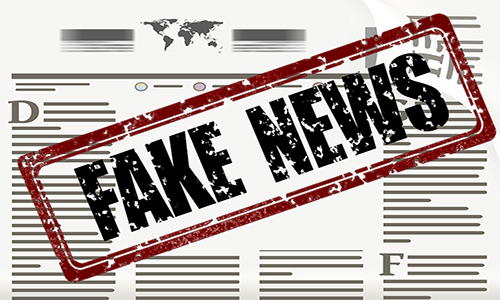 พฤติกรรมใดในสถานการณ์ เป็นการใช้เทคโนโลยีที่เสี่ยงต่อภัยคุกคาม เพราะเหตุใด......................................................................................................................................................................................................................................................................................................................................................................................................................................................................................................................................................................................................................................................................................................................จากสถานการณ์ข้างต้นจะเกิดผลกระทบต่อตนเอง ผู้อื่น และสังคมอย่างไร......................................................................................................................................................................................................................................................................................................................................................................................................................................................................................................................................................................................................................................................................................................................จงเสนอแนวทางในการใช้เทคโนโลยีตามสถานการณ์ข้างต้นอย่างปลอดภัย......................................................................................................................................................................................................................................................................................................................................................................................................................................................................................................................................................................................................................................................................................................................ใบกิจกรรมเรื่อง การใช้เทคโนโลยีสารสนเทศอย่างปลอดภัยสถานการณ์ที่ 4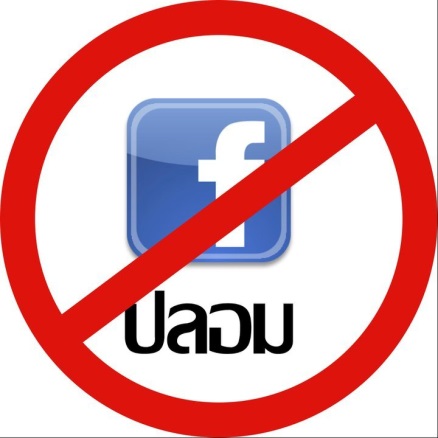 เด็กชายจริงจัง สร้างfacebook ปลอมเป็นคุณครูต้อยติ่ง เพื่อกลั่นแกล้งซึ่งไม่พอใจที่คุณครูต้อยติ่งได้ว่ากล่าวตักเตือนตนเองและดุตนเองบ่อยๆ เวลาทำความผิด เด็กชายจริงจังได้นำ facebook ปลอมไปแอดพูดคุยกับเพื่อนนักเรียน และคุณครูในโรงเรียนและได้โพสข้อความที่ทำให้คุณครูต้อยติ่งเสียหายพฤติกรรมใดในสถานการณ์ เป็นการใช้เทคโนโลยีที่เสี่ยงต่อภัยคุกคาม เพราะเหตุใด......................................................................................................................................................................................................................................................................................................................................................................................................................................................................................................................................................................................................................................................................................................................จากสถานการณ์ข้างต้นจะเกิดผลกระทบต่อตนเอง ผู้อื่น และสังคมอย่างไร......................................................................................................................................................................................................................................................................................................................................................................................................................................................................................................................................................................................................................................................................................................................จงเสนอแนวทางในการใช้เทคโนโลยีตามสถานการณ์ข้างต้นอย่างปลอดภัย......................................................................................................................................................................................................................................................................................................................................................................................................................................................................................................................................................................................................................................................................................................................ใบกิจกรรมเรื่อง การใช้เทคโนโลยีสารสนเทศอย่างปลอดภัยสถานการณ์ที่ 5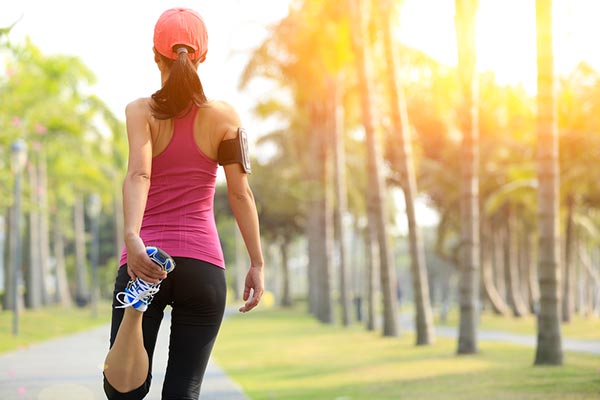 พฤติกรรมใดในสถานการณ์ เป็นการใช้เทคโนโลยีที่เสี่ยงต่อภัยคุกคาม เพราะเหตุใด......................................................................................................................................................................................................................................................................................................................................................................................................................................................................................................................................................................................................................................................................................................................จากสถานการณ์ข้างต้นจะเกิดผลกระทบต่อตนเอง ผู้อื่น และสังคมอย่างไร......................................................................................................................................................................................................................................................................................................................................................................................................................................................................................................................................................................................................................................................................................................................จงเสนอแนวทางในการใช้เทคโนโลยีตามสถานการณ์ข้างต้นอย่างปลอดภัย......................................................................................................................................................................................................................................................................................................................................................................................................................................................................................................................................................................................................................................................................................................................ใบกิจกรรมเรื่อง การใช้เทคโนโลยีสารสนเทศอย่างปลอดภัยสถานการณ์ที่ 6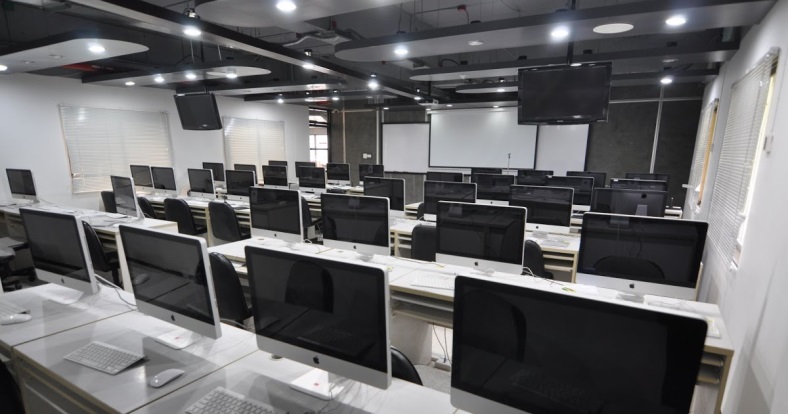 พฤติกรรมใดในสถานการณ์ เป็นการใช้เทคโนโลยีที่เสี่ยงต่อภัยคุกคาม เพราะเหตุใด......................................................................................................................................................................................................................................................................................................................................................................................................................................................................................................................................................................................................................................................................................................................จากสถานการณ์ข้างต้นจะเกิดผลกระทบต่อตนเอง ผู้อื่น และสังคมอย่างไร......................................................................................................................................................................................................................................................................................................................................................................................................................................................................................................................................................................................................................................................................................................................จงเสนอแนวทางในการใช้เทคโนโลยีตามสถานการณ์ข้างต้นอย่างปลอดภัย......................................................................................................................................................................................................................................................................................................................................................................................................................................................................................................................................................................................................................................................................................................................ใบกิจกรรมเรื่อง การใช้เทคโนโลยีสารสนเทศอย่างปลอดภัยสถานการณ์ที่ 7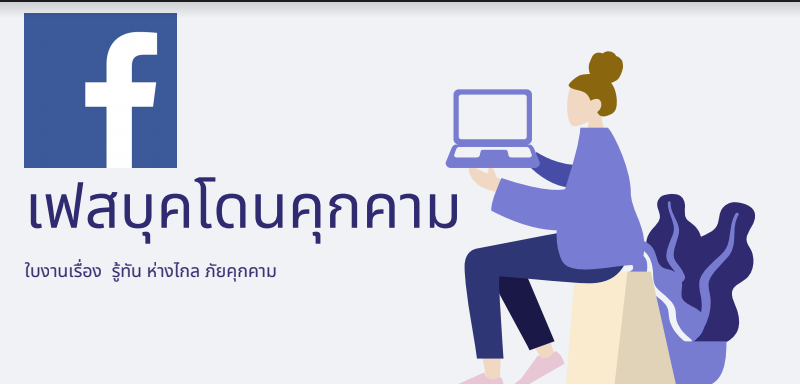 พฤติกรรมใดในสถานการณ์ เป็นการใช้เทคโนโลยีที่เสี่ยงต่อภัยคุกคาม เพราะเหตุใด......................................................................................................................................................................................................................................................................................................................................................................................................................................................................................................................................................................................................................................................................................................................จากสถานการณ์ข้างต้นจะเกิดผลกระทบต่อตนเอง ผู้อื่น และสังคมอย่างไร......................................................................................................................................................................................................................................................................................................................................................................................................................................................................................................................................................................................................................................................................................................................จงเสนอแนวทางในการใช้เทคโนโลยีตามสถานการณ์ข้างต้นอย่างปลอดภัย......................................................................................................................................................................................................................................................................................................................................................................................................................................................................................................................................................................................................................................................................................................................ความเห็นของอาจารย์พี่เลี้ยง   ถูกต้อง	 .........................................................................................................ลงชื่อ  ................................................................                                	      (อาจารย์สาวิตรี  ผิวงาม)				 			            อาจารย์พี่เลี้ยงความเห็นของหัวหน้ากลุ่มสาระการเรียนรู้   ถูกต้อง	 .........................................................................................................ลงชื่อ  ................................................................                                	      (อาจารย์มัลลิกา  ปาละโชติ)				 			หัวหน้ากลุ่มสาระเรียนรู้วิทยาศาสตร์ความเห็นของรองผู้อำนวยการโรงเรียนกลุ่มบริหารวิชาการ   ทราบ	 .........................................................................................................ลงชื่อ ................................................................                                                                       	  (อาจารย์สุดารัตน์  ศรีมา)						          รองผู้อำนวยการฝ่ายวิชาการบันทึกหลังสอน	1.ผลการสอน.................................................................................................................................................................................................................................................................................................................................................................................................................................................................................................	2.ปัญหาและอุปสรรค.................................................................................................................................................................................................................................................................................................................................................................................................................................................................................................. 	3.ข้อเสนอแนะ................................................................................................................................................................................................................................................................................................................................................................................................................................................................................................ ลงชื่อ. ...................................................... ผู้สอน     (นายจีระศักดิ์ ไชยเจริญ)สมรรถนะสำคัญของผู้เรียนคุณลักษณะอันพึงประสงค์1.ความสามารถในการใช้เทคโนโลยี1.มีวินัย รับผิดชอบ2.ใฝ่เรียนรู้		3.มุ่งมั่นในการทำงานรายการวัดวิธีวัดเครื่องมือเกณฑ์การประเมิน1.วิเคราะห์สถานการณ์การใช้เทคโนโลยีสารสนเทศอย่างปลอดภัย1.นักเรียนสามารถวิเคราะห์สถานการณ์การใช้เทคโนโลยีสารสนเทศอย่างปลอดภัยได้1.กิจกรรมที่ 4 การวิเคราะห์สถานการณ์การใช้เทคโนโลยีสารสนเทศอย่างปลอดภัย1.ร้อยละ60เปอร์เซนต์ผ่านเกณฑ์2.พฤติกรรมการทำงานรายบุคคล2.สังเกตพฤติกรรม การทำงานรายบุคคล2.แบบสังเกตพฤติกรรมการทำงานรายบุคคล2.ระดับคุณภาพ 2 ผ่านเกณฑ์3.คุณลักษณะอันพึงประสงค์3.สังเกตความมีวินัย รับผิดชอบ ใฝ่เรียนรู้ และมุ่งมั่นในการทำงาน3.แบบประเมิน  คุณลักษณะ            อันพึงประสงค์3.ระดับคุณภาพ 2 ผ่านเกณฑ์พฤติกรรมที่สังเกตระดับคะแนนระดับคะแนนระดับคะแนนพฤติกรรมที่สังเกต3211.แสวงหาข้อมูลจากแหล่งเรียนรู้ต่าง ๆ2.มีความตั้งใจ3.พยายามแสวงหาความรู้4.เข้าร่วมกิจกรรมการเรียนรู้5.ใช้โปรแกรมคอมพิวเตอร์เพื่อแก้ปัญหาในชีวิตประจำวันได้รวม (15)ช่วงคะแนนระดับคุณภาพ14-15ดีมาก11-13ดี8-10พอใช้1-7ปรับปรุงเลขที่ชื่อ – นามสกุลคุณลักษณะที่ 3คุณลักษณะที่ 4คุณลักษณะที่ 6123456789101112131415161718192021222324252627282930เลขที่ชื่อ – นามสกุลแผนที่ 1เลขที่ชื่อ – นามสกุลสมรรถนะข้อ 5123456789101112131415161718192021222324252627282930ใบกิจกรรมเรื่อง การใช้เทคโนโลยีสารสนเทศอย่างปลอดภัยปกรณ์ศักดิ์ ใช้ชีวิตประจำวันส่วนใหญ่อยู่ในโลกออนไลน์ โดยใช้ Username และ Password อย่างเดียวกัน คือ 21112525 ซึ่งเป็นวันเดือนปีเกิด ในการ Log in เข้าระบบ Social Network และการทำธุรกรรมออนไลน์ บนอุปกรณ์เครื่องมือสื่อสาร และคอมพิวเตอร์โน้ตบุ๊ค โดยไม่ Log out